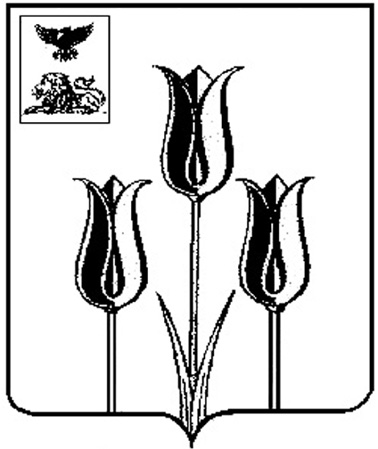 РОССИЙСКАЯ ФЕДЕРАЦИЯР А С П О Р Я Ж Е Н И ЕАДМИНИСТРАЦИИ МУНИЦИПАЛЬНОГО РАЙОНА «ВОЛОКОНОВСКИЙ РАЙОН»БЕЛГОРОДСКОЙ ОБЛАСТИ16 августа 2017г.                                                                                                                                       № 783О внесении изменений в распоряжение главы администрации Волоконовского района от 06 июня 2012 года № 584 В связи с произошедшими кадровыми изменениями: внести следующие изменения в распоряжение главы администрации Волоконовского района от 06 июня 2012 года № 584 «О создании экспертной комиссии по рассмотрению проектов»:- вывести из состава экспертной комиссии по рассмотрению проектов при главе администрации муниципального района «Волоконовский район» (далее – состав комиссии), утвержденного в подпункте 2.1. пункта 2 названного распоряжения Плескачёву Н.Е.;- ввести в состав комиссии Водянову Елену Евгеньевну – начальника управления образования администрации района.   Глава администрации района                                                           С. Бикетов